LISTA DE MEDICAMENTOS EXISTENTES NA FARMÁCIA BÁSICA MUNICIPAL DE SIRIRI (19/04/2022)AAS 100MG COMP INF.ACET DE MEDROXIPROGESTERONA 150MG/ML INJ (DEPO-PROVERA)                     ACICLOVIR 200MG COMPACICLOVIR CREMEACIDO FÓLICO COMP.ALBENDAZOL 400MG COMP.ALBENDAZOL SOL 40 MG/ML FRAMIODARONA 200 MG COMPAMITRIPTILINA 25 MG COMPAMOXICILINA 500 MG CÁPSULA AMOXICILINA SUSP. 50MG/ML FRAMOXICILINA+CLAV250+62,5MGMLAMOXICILINA+CLAV400MG +57/5ML AMPICILINA 500MG COMP.AMPICILINA 50MG/ML SUSP.AZITROMICINA 500MG COMP.BENZILPENICILINA 600.000 UIBENZOILMETRONIDAZOL 40MG/ML SUSP. 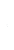 BROMAZEPAM 3MG COMP.BROMAZEPAM 6MG COMP.BUSCOPAN COMPOSTO GOTAS.CAPTOPRIL 25MG COMPCARBAMAZEPINA 200COMP.CARVEDILOL 25 MG COMP CEFALEXINA 500MG COMP CEFALEXINA 50MG/ML FR CETOCONAZOL CREME TOP.CLONAZEPAN  2,5 MG/ML GTS CLONAZEPAN 2MG COMP.CLORPROMAZIA 100MG COMP CLORPROMAZINA 25MG COMP DEXCLOFENIRAMINA LIQ.DIAZEPAM 10MG/2ML INJ. DIAZEPAM 5MG COMP DIGOXINA 0,25MG COMP.DIPIRONA COMP.DIPIRONA GOTASENANTATO50MG+ESTRADI.5MG. INJ( NOREGYNA)ERITROMICINA 50MG/ML FR ESPIRONOLACTONA 100MG COMP. ETINILESTRADIOL0,03MG+LEVO0,15MG COMP(CICLO 21). FENOBARBITAL 4% GOTAS DECANOATO DE HALOPERIDOL INJ.FLUOXETINA 20 MG COMP. FURUOSEMIDA 40 MG COMP.GLIBENCLAMIDA 5MG COMP.HALOPERIDOL 1 MG COMPHALOPERIDOL 50 MG/ML INJHALOPERIDOL 70,52 MG/ML INJHIDROCLORITIAZIDA 25MG IMIPRAMINA 25MG COMP.INSULINA NPH INJ.INSULINA REGULAR INJ.IVERMECTINA 6MH COMP.LEVOFLOXACINO 500MG COMLEVOMEPROMAZINA 100MG. COMP.LEVONORGESTREL 1,5 MG COMP. LORATADINA LIQ.LOSARTANA 50MGMEBENDAZOL SUS.METILDOPA 250MG COMP.METILDOPA 500MG COMP. METOCLOPRAMIDA 10MG COMP.METOCLOPRAMIDA GTS.METRONIDAZOL 250MG COMP.METRONIDAZOL 400MG COMP. NEOMICINA +BACTR. POMADANIFEDIPIDO 10MG COMP.NIMESULIDA 50MG GTSNIMESULIDA COMPNISTATINA CREME VAGINALNORETISTERONA 0,35 MG COMP ÓLEO MINERAL FRPARACETAMOL 500MG COMP.PASTA D´ÁGUA PASTA (F.N)POLIVITAMINICO(COMP. B )SUS. FRPREDNISONA 20MG COMP.PREDNISONA 5MG COMP. PROPRANOLOL 40 MG COMP.SECNIDAZOL 1G COMP.SIMETICONA 75MG GTS.SINVASTATINA 40MG COMP.SULFA.+ TRIM. 400MG+80MGCOMP.SULFA.+ TRIM.40 MG + 8 MG/ML FRSULFATO FERROSO COMP.VALPROATO DE SODIO 50MG/ML XRPVITAMINA C COMP.